Facility informationCertificationI certify under penalty of law that the enclosed documents and all attachments were prepared under my direction or supervision in accordance with a system designed to assure that qualified personnel properly gather and evaluate the information submitted. Based on my inquiry of the person or persons who manage the system or those persons directly responsible for gathering the information, the information submitted is, to the best of my knowledge and belief, true, accurate, and complete.By typing/signing my name below, I certify the above statements to be true and correct, to the best of my knowledge, and that this information can be used for the purpose of processing this form.Instructions for form AERA-241)	TEMPO AI number -- Fill in your facility TEMPO Agency Interest (AI) number.2)	Facility name -- Enter your facility name.This certification is required under Minn. R. 7007.0500, subp. 3. The certification must be signed by a “responsible official” (defined in Minn. R. 7007.0100, subp. 21), which is the person who performs policy or decision-making functions for the company. (A delegate may be allowed in some cases. Refer to the rule section listed above.) The certification also must be signed by a responsible official for each co-permittee. A co-permittee is a corporation, partnership, sole proprietorship, municipality, state, federal or other public agency other than the permittee that is either an owner or operator of the facility. If the permittee is the owner and a co-permittee is the operator (or vice-versa), then the responsible officials for both the permittee and the co-permittee must sign the certification.It is recommended that you wait to sign the certification until the AERA has been completed and is ready for submittal. 
Do not modify or add to this form.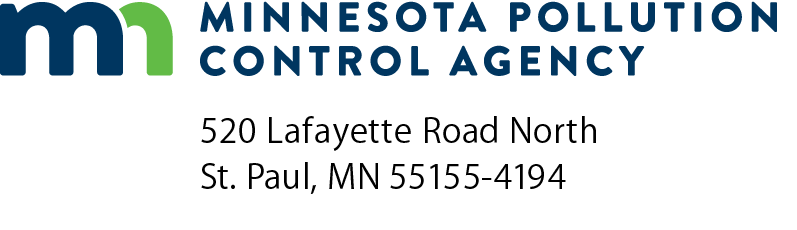 AERA CertificationAERA-24Air Emissions Risk Analysis (AERA)Doc Type: Air Emissions Risk Assessment – External Documentation1)	TEMPO AI number:1)	TEMPO AI number:2)	Facility name:Permittee Responsible OfficialPermittee Responsible OfficialPermittee Responsible OfficialPermittee Responsible OfficialCo-permittee Responsible Official (if applicable)Co-permittee Responsible Official (if applicable)Co-permittee Responsible Official (if applicable)Co-permittee Responsible Official (if applicable)Signature:Signature:Signature:Signature:(This document has been electronically signed.)(This document has been electronically signed.)(This document has been electronically signed.)(This document has been electronically signed.)Title:Title:Date (mm/dd/yyyy):Date (mm/dd/yyyy):Date (mm/dd/yyyy):Date (mm/dd/yyyy):Date (mm/dd/yyyy):Date (mm/dd/yyyy):